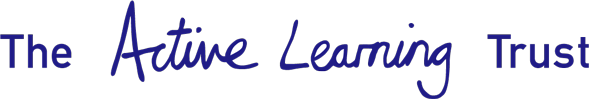 Consultation Document Consultation Period between 5th March 2018 to 30th March 2018The Active Learning Trust (ALT) is seeking views on proposed changes to admission arrangements relating to age ranges for Highfield Ely Academy.        All schools within the ALT follow the Admissions Code and the law relating to admissions and age ranges. This accords with the Trust’s funding agreement with the Department for Education.  Cambridgeshire County Council will continue to co-ordinate the admission arrangements for Highfield Ely Academy under the START team for students with special educational needs, and ALT will continue to administer in-year applications and appeals, with the support of the START team.   Parents wishing to apply for a school place should contact the school office for further information. At present, Highfield Ely Academy admits students with special educational needs between the ages of 2 and 19 years.   The Active Learning Trust is seeking to admit pupils to fall in-line with the amended funding agreement and submitted full Business Case to change the age range of Highfield Ely Academy to 2 years of age through to 25 years of age.  The number of additional places made available under the proposals is ten.  It should be noted that the changes will accommodate additional students between the ages of 19 and 25 years.   This is a pilot scheme for two years with the support of the Department of Education, with a view to becoming permanent for admissions from September 2020.   It should also be noted that, during the two-year pilot, students will be accommodated at Highfield Littleport Academy, until specialist accommodation is completed at the Highfield Ely site.There is no oversubscription criteria to adhere to other than that imposed by the Local Authority and the START team.   As part of the consultation process, you are entitled to give your views on the proposed changes as outlined above.You can do this by either:-Writing to Admissions, The Active Learning Trust, c/o Isle of Ely Primary School, School Road, Ely, Cambs., CB6 2FG or Emailing: admin@activelearningtrust.orgResponses must be received no later than noon on 30th March 2018.